PreCalculus - NOTES5.5    The Law of SinesFor any triangle (right, acute or obtuse), you may use the following formula to solve for missing sides or angles:  Use the Law of Sines when…you have 3 dimensions of a triangle and you need to find the other 3 dimensions - they cannot be just ANY 3 dimensions though, or you won’t have enough info to solve the Law of Sines equation.  Use the Law of Sines if you are given: Example 1You are given a triangle, ABC, with angle A = 70°, angle B = 80° and side a = 12 cm.  Find the measures of angle C and sides b and c.Example 2You are given a triangle, ABC, with angle C = 115°, angle B = 30° and side a = 30 cm.  Find the measures of angle A and sides b and c.The Ambiguous CaseWhen given SSA (two sides and an angle that is NOT the included angle) , the situation is ambiguous.  The dimensions may not form a triangle, or there may be 1 or 2 triangles with the given dimensions.  We first go through a series of tests to determine how many (if any) solutions exist.If angle A is obtuse…If angle A is obtuse, and a < b or a = b, no such triangle exists. 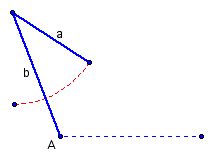 If angle A is obtuse, and a > b, one such triangle exists. 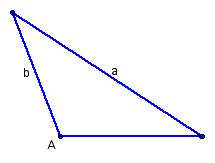 Ex I)  Given a triangle with angle A = 120°, side a = 22 cm and side   b = 15 cm, find the other dimensions.If angle A is acute…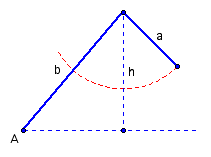 If angle A is acute, and a < h, no such triangle exists. If angle A is acute, and a = h, one possible triangle exists.  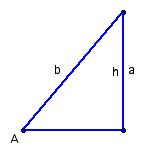 Angle B is a right angle. If angle A is acute, and a > b, one possible triangle exists. 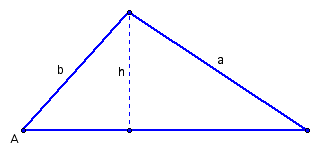 Ex II-2) Given a triangle with angle A = 40°, side a = 12 cm and side   b = 10 cm, find the other dimensions. If angle A is acute, and h < a < b, two possible triangles exist. 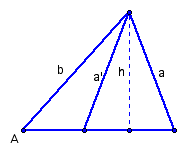 Ex II-1)Given a triangle with angle A = 40°, side a = 12 cm and side b = 15 cm, find the other dimensions. SSA Summary:Ambiguous Examples:Given: A = 130°, c = 9, a = 12…  Find: B, C, b Given: B = 90°, C = 30°, c = 2… Find: A, a, b Given: A = 65°, a = 6, c = 8… Find: B, C, b Example 3Two observers are 600 ft apart on opposite sides of a flagpole.  The angles of elevation from the observers to the top of the pole are 19⁰ and 21⁰.  Find the height of the flagpole.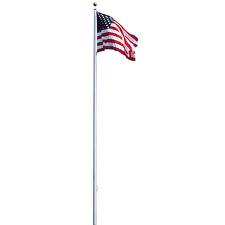 Example 4Officer Chamblee at checkpoint A notices 2 wrecked cars in the direction 48⁰ east of north.  Officer Thorne at checkpoint B, 12 miles due east of A, spots the same accident 30⁰ west of north.  Find the distance from each checkpoint to the accident.  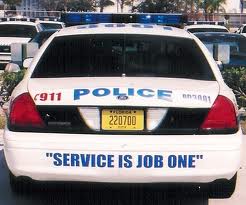 